Organic Compounds Student WorksheetWhat is an element? What is a compound?What is the difference between organic and inorganic compounds?What elements are most living things made of?Which element is considered the foundation for making organic compounds? Why?Is the compound water (H2O) an organic compound? Explain.Circle all organic compounds and square all inorganic compounds in the picture below: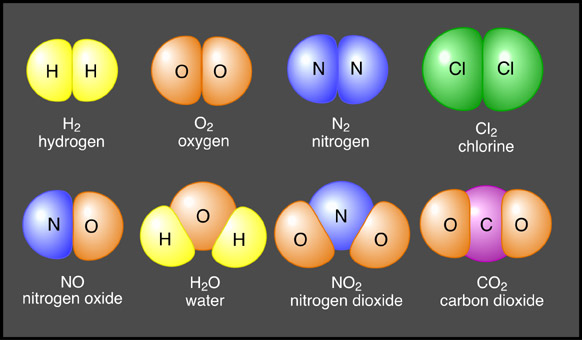 Fill in the blanks in the table below:For a molecule to be considered inorganic it must NOT contain____________________.OxygenCarbonHydrogenSulfurWhich group of organic compounds store energy for long periods of time?CarbohydratesProteinsNucleic acidsLipidsTwo types of Nucleic Acids are _______________and___________________.DNA and ATPATP and oilsLipids  and StarchesDNA and RNAThe building blocks of proteins are________________________.Nucleic acidsAmino acidsLipidsFatsType of CompoundExampleMajor Roles in Living ThingsCarbohydrates9)Cells use to get and store energy10)Fats, Oils, Waxes11)Proteins12)13)14)DNA and RNAStores genetic information